LAPORAN AKHIR PRAKTEKSISTEM AKUNTANSI PENJUALAN TUNAI PADA PT ADA DISTRIBUTOR SUKSESDiajukan untuk memenuhi salah satu persyaratan dalam menyelesaikan pendidikan Ahli Madya padaProgramStudi Diploma III AkuntansiOlehCITRA TIATIRA TUNANGNIM 14004015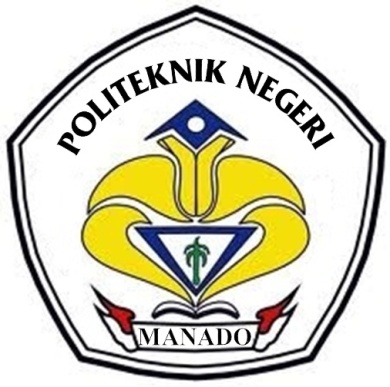 POLITEKNIK NEGERI MANADOJURUSAN AKUNTANSIPROGRAM STUDI D III AKUNTANSI 2017DAFTAR ISIHALAMAN SAMPUL………………………………………………………………	iHALAMAN JUDUL………………………………………………………………...	iiLEMBAR PERSETUJUAN PEMBIMBING……………………………………..	iiiLEMBAR PERSETUJUAN DAN PENGESAHAN……………………………...	ivDAFTAR RIWAYAT HIDUP……………………………………………………...	vABSTRAK…………………………………………………………………………...	viKATA PENGANTAR ……	...………………………………………………………	viiDAFTAR ISI 	……..………………………………………………………………...	ixDAFTAR TABLE …………………………………………………………………..	xDAFTAR GAMBAR ………………………………………………………………..	xiDAFTAR LAMPIRAN ……………………………………………………………..	xiBAB I 	PENDAHULUAN 1. 1	Latar Belakang Masalah……..	……………………………………	11.2	Rumusan Masalah…….	…………………………………………..	31.3  Tujuan Penelitian……	…………………………………………….	31.4 	Manfaat Penelitian……	……………………………………………	41.5	Metode Analisis Data …………………………………………….		41.6 	Gambaran Umum Perusahaan…………………………………….		4	a) Sejarah Perusahaan…………………………………………….		4	b) Struktur Organisasi dan Job Deskripsi…………………...........		6	c) Aktivitas Usaha………………………………………………..		22BAB II  DESKRIPSI PRAKTEK AKUNTANSI Sistem Akuntansi Penjualan……………………….……......................	…12Pengertian Sistem Akuntansi penjualan………. .…………..	……… 12Tujuan Sistem Akuntansi Penjualan……………………...…	……... 16Unsur-unsur Sistem Akuntansi Penjualan………………………	…..16Sistem Pengendalian Intern Penjualan………………………………18Simbol-simbol Bagan Alir (Flowchart)………………………….	….20Praktek Sistem Akuntansi Penjualan Sparepart………………………..	...22Prosedur Penjualan Sparepart perusahaan……...........................	22Penjualan Tunai Sparepart ……………………… …………….	22Sistem Pengendalian Intern………………………………….....	25Evaluasi  Praktek Sistem Akuntansi Penjualan tunai sparepart………….	27Alat Ukur : SIA : Sistim Pengendalian Intern EntitasBAB III		PENUTUPKesimpulan…………..……………………………………………………		28Saran ……………………………………………………………………...		28DAFTAR PUSTAKALAMPIBAB IPENDAHULUANLatar BelakangSetiap perusahaan yang didirikan,baik perusahaan yang bergerak dalam bidang perdagangan,industry maupun jasa mempunyai tujuan dan sasarannya masing-masing.Tujuan umum dari setiap perusahaan dalam suatu perekonomian yang kompetitif adalah memperoleh laba yang sebesar-besarnya sesuai dengan pertumbuhan perusahaan dalam rangka panjang. Hal yang perlu mendapat perhatian adanya kecenderungan terjadinya ketidak selararasa antara tujuan dan sasaran perusahaan.Efektifitas perusaan dan kegiatan.Disetiap perusahan  pasti memiliki sebuah gudang untuk menyimpan persediaan yang dibutukan. Persediaan merupakan investasi terbesar dalam aktiva lancar, baik pada perusahaan jasa,dagang maupun manufaktur. Persediaan merupakan barang dagangan yang dibeli kemudian disimpan untuk dijual dalam operasi normal perusahaan sehingga perusahan senantiasa memberi perhatian yang besar dalam persedian.Persediaan mempunyai arti yang sangat strategis bagi perusahan baik perusahan dagang maupun perusahan industri.Modal yang tertanam dalam persediaan sering kali merupakan harta lancar yang paling besar dalam perusahan, dan juga merupakan bagian yang paling besar dalam perusahan. Penjualan akan menurun jika barang tidak tersedia dalam bentuk, jenis, mutu, dan jumlah yang diinginkan pelangan. Prosedur penjualan yang efisien atau upaya penjualan yang tidak memadai dapat membebani suatu perusahaan dengan persediaan yang berlebihan dan tidak terjual.Jadi, penting bagi perusahaan untuk mengendalikan persediaan secara cermat untuk membatasi biaya penyimpanan yang terlalu besar.Kerusakan, pemasukan yang tidak benar, lalai untuk mencatat permintaan, barang yang dikeluarkan tidak sesuai dengan pesanan, dan semua kemungkinan lainnya dapat menyebabkan catatan persediaan berbeda dengan persediaan yang sebenarnya ada di gudang.Untuk itu, diperlukan pemeriksaan persediaan secara periodik atas catatan persediaan dengan perhitungan yang sebenarnya.Kebanyakan perusahan melakukan perhitungan fisik setahun sekali.Namun ada juga yang melakukannya sebulan sekali dan sehari sekali.	PT Ada Distributor Sukses adalah perusahan yang bergerak di bidang distributor yang menjual makana ringan (snack), beras, dan rokok. Karena melihat barang yang dijual memiliki jumlah yang relatif cukup banyak serta rentan akan adanya kerusakan, maka diperlukan adanya pengendalian intern terhadap persediaan sehingga nantinya diharapakan dapat terhindar dari tindakan-tindakan yang tidak diinginkan serta penyajian persediaan dalam laporan keuangan dapat lebih akurat.Prosedur Penjualan Tunai pada perusahaan terdiri dariProsedur Order PenjualanProsedur Penerimaan kasProsedur Penyerahan barangRumusan MasalahBerdasarkan latar belakang yang telah dikemukakan maka rumusan masalah dalam laporan akhir praktek ini adalah : ”Bagaiman Sistem Akuntansi Penjualan Tunai  PT Ada Distributor Sukses”.Tujuan PenelitianUntuk mengetahui apakah sistem akuntansi penjualan pada PT Ada distributor sukses telah berjalan secara efektif dan efisienUntuk mengetahui bagaimana sistem pengendalian intern pada PT Ada distributor suksesUntuk mengetahui bagian-bagian terkait dalam menjalankan transaksi penjualan serta fungsi masing-masing bagian pada PT Ada distributor suksesManfaat PenelitianSebagai bahan masukan, informasi dan perbandingan bagi peneliti yang lainnya dengan judul yang sama dimasa yang akan datang serta sumbangan pemikiran bagi pengembangan pengetahuan dari penulisSebagai bahan informasi tambahan dan masukan bagi perusahaan yang dapat dijadikan pertimbangan didalam perbaikan dan pengembangan perusahaan, terutama dalam menjalankan dan menentukan kebijakan sistem akuntansi penjualan bagi perusahaan.Menambah pengetahuan dan pengalaman penulis dalam penelitian tentang pelaksanakan system akuntansi penjualan tunai.Metode Analisa DataData PrimerMerupakan data yang belum diolah yang langsung diperoleh penulis, yaitu berupa dokumen maupun keterangan-keterangan yang diperoleh dari hasil wawancara dengan karyawan yang telah dipilih oleh PT Ada distributor suksesData Sekunder Merupakan data yang diperoleh penulis dalam bentuk jadi, yaitu berupa bagan alir prosedur penjualan dan struktur organisasi yang diperoleh dari bagian umumTeknik Pengumpulan DataPengumpulan data yang dilakukan penulis laporan ini menggunakan metode sebagai berikut :Wawancara, yaitu teknik pengumpulan data yang digunakan penulis yang mana penulis melakukan tanya jawab langsung dengan pihak terkait terutama mengenai sistem akuntansi penjualan dan hal-hal lain yang dianggap penting bagi penulisDokumen, yaitu dengan melakukan pengutipan secara langsung terhadap data-data yang dimiliki persahaan seperti prosedur penjualan, sejarah perusahaan, dan struktur organisasiDeskripsi Umum PerusahanSejara Singkat PerusahanPT Ada Distributor Sukses mempunyai inti usaha di bidang makanan ringan (snack). PT Ada Distributor Sukses adalah salah satu perusahan kelompok produk konsumen di indonesi, yang didirikan pada tanggal 17 Febuari 1997. Perusahan tergabung dalam kelompok usaha PT Ada Distributor Sukses. Perusahan juga merupakan induk perusahan dengan memiliki baik secra langsung maupun tidak langsung lebih dari 50% saham anak perusahan berikut:PT Sinar Pangan Barat (SPB) yang berdomisili di Medan. Jenis usahanya makanan dan olahan, mulai beroprasi sejak tahun 1991PT Sinar Pangan Timur (SPT) yang berdomisili di surabaya jenis usahanya industry makanan dan olahan, beroprasi sejak 1992Torabika Eka Semesta (TES) yang berdomisili di Tanggerang. Jenis usahanya industry pengolahan kopi bubuk dan instan, mulai beroprasi sejak tahun 1990PT Kakao Mas Gemilang (KMG) dimiliki tes dengan kepilikan 96% berdomisili di Tanggerang. Beroprasi sejak tahun 1985PT Ada Distributor Sukses juga memilki Visi dan Misi yaitu:VisiMenjadi prosedur dengan kualitas produk makanan dan minuman yang dipercaya oleh konsumen, baik dipasat demesti maupun internasional, dan mengendalikan saham yang signifikan.MisiTerus meningkatkan posisi kompetitip kami dalam kategoriMenyediakan lingkungan kerja yang menantang, menyenangkan dan menguntungkan secra finasial dimana persainagn yang adil dang bertangung jawabMembawa nilai-nilai kepada stake holder kita denagn mengamankan pertumbukan keunagan kita di struktur yang kuat pada industry.Sruktur Organisasi dan Job DeskripsiGambar 1.1 Struksur Organisasi PT Ada Distributor SuksesSumber data : PT Ada Distributor Sukses	Struktur organisasi adalah susunan yang merinci pembagian aktivatas kerja dari sekelompok orang yang berkerjasama untuk tujuan yang telah disepakati dimana terdapat batasan-batasan pembagian tugas, wewenang dan tanggung jawab serta masing-masing personil dalam organisasi perusahaan, agar aktivitas perusahaan dapat berjalan dengan baik.	Dalam melaksanakan kegiatan sehari-hari PT Ada Distributor Sukses dipimpin oleh 3 pemimpin seorang Kepala Staff Administrasi, yang membawahi:Sales AdminSales KanfasSales motorisKasirKontraktorGudangHelper	Uraian kerja dari struktur organisasi di PT Ada Distributor Sukses sebagai berikut:Sales AdminMerupakan orang yang bertugas untuk mendukung aktifitas salesman terutama dalam hal administrasi pada suatu organisasi perusahan. Tugas pokok dari seorang sales admin :Memasukan data base dari konsumen setiap salesMembantu seluru aktifitas sales, terutama dalam bidang administarsi seperti monotoring sejaumana produksi untuk diserakan kepada konsumen.Membuat report aktifitas sales setiap hari, setiap minggu bakan setiap bualan.Sales KanfasMendistribusikan barang –barang kegrosir/tokoMemperkenalkan produk baruMencapai target penjualan dan distribusi yang ditetapkan perusahaanSales MotorisSales yang langsung membawah barang-barang enceranMemperkenalkan produk baruMencapai target penjualan yang suda di tetpakan oleh perusahaanMelaporkan program yang di lakuakn oleh pesaing (kompetitor)KasirMenjalankan proses penjualna dan pembayaaran Melakukan pencatatat atas semua transaksiMembantu pelanggan dalam memberikan informasi mengenai suatu produkMelakukan proses transaksi pelayanan jual beli serta melakukan pembukuanMelakukan pengecekan atas jumlah barang pada saat penerima barangMelakukan pencatatan klasifikasi serta melakukan pelaporan atasanMelakukan pengecekan atas stok bulananKontraktorMenagi piutang dari konsumenMelaporkan pajakMenyelesaikan administasi diluar kantorGudangMemiliki jiwa pemimpin Jujur dan tegas serta dapat dipercayaMenguasai gudang pergudanganDisiplin cekatan dan telitiDapat mengambil keputusan dengan cepat dan tepatBertanggung jawab dan dapat memotivasiMemiliki komitmen dan motivasi kerja yang tinggiBertanggung jawab dan dapat berkomunikasi dengan baik.HelperMembantu kepala gudangMengatur barang yang ada digudangMelaporkan stock barang kepadah kepala gudang Aktivitas Usaha Perusahaan	Seperti yang kita tau aktivitas dari PT Ada Distributor Sukses adalah perusahaan yang bergerak dibidang perdagangan khususnya usaha dibidang makanan. Makanan yang diproduksi dari berbagai jenis kebutuhan pasar seperti biskuit, permen, wafer, cokelat, makanan kesehatan dan juga kopi.PT Ada  Disributor Sukses memproduksi beberapa line produk yakni:Biskuit: Better, Roma, slai olai & marir susuPermen: Kopiko, Kis, Plonk, & TamarinWafer: Astor, Beng-Beng, Beng_Beng Max & SuperstarCoklat: Choki-Choki & DanisaSereal: EnergenKopi: Kopi Ayam Merak, kopiko Brown Coffee, Kopiko White Coffe & Tora BikaBubur: Super BuburMi instant: Gelas Minuman: Kopiko 78, Vitazon, Cukrik, & Teh Pucuk HarumGambar 1.2Produk PT Ada Distributos Sukses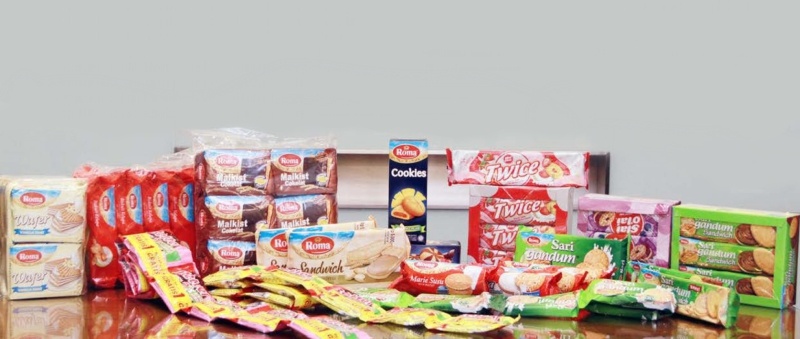 	PT Ada Distributor Sukses juga perusahaan yang menyalurkan barang Dagangnya dari produsen kepada konsumen, membantu meratakan hasil produksi, meningkatkan nilai guna barang, membantu melancarkan proses prosedur, d an membantu memenuhi kebutuhan masyarakat. PT Ada Distributor Sukses membeli barang dalam jumlah besar langsung dari pabrik atau produsen dan menjual kepada pedagang kecil.PT Ada Distributor Sukses memiliki 3 orang pemimpin yang menagani penjualan, gudang, dan keuangan dan memiliki 1 kepala administrasi dan   50 pegawai tetap.Tabel 1.1 Jumlah Karyawan PT Ada Distributor Sukses		Sumber data : PT Ada Distributor SuksesNoKaryawanJumlah1Pimpinan32Kepala Admisitrasi1NoKaryawanJumlah3Sales Admin44Sales Kanfas105Sales motoris116Kasir27Kontraktor18Gudang29Helper20TotalTotal50